HIFU MEDIKACHARAKTERYSTYKA I PRZEZNACZENIE URZĄDZENIAMedika HIFU to urządzenie najnowszej technologii, której głównym zadaniem jest przeciwdziałanie sile grawitacji. Technologia skoncentrowanej wiązki ultradźwięków to obecnie jedna z najskuteczniejszych, nieinwazyjnych metod walki z wiotkością skóry w obrębie twarzy i ciała. Wyjątkowość zabiegu HIFU polega na nienaruszeniu wierzchnich warstw skóry, a działaniu w jej głębszych partiach (dociera min. do tzw. warstwy SMAS). W zależności od wybranego kartridża energia, może zostać zdeponowana na różnych głębokościach. W zależności od parametrów zabiegowych jesteśmy w stanie zdeponować energie na określonej głębokości, gdzie w wyniku jej oddziaływania powstaną tzw. punkty koagulacji termalnej (wywołane nagłym skokiem temperatury do 60-70oC). Inicjują one natychmiastową, naturalną odpowiedź organizmu – głównie produkcję nowego kolagenu, poprzez pobudzenie fibroblastów. Wzmożona regeneracja i przebudowa tkanki obserwowana jest przez około 90 dni po wykonaniu zabiegu - tyle czasu trwa produkcja nowego kolagenu. Efekt po zabiegowy utrzymuje się od jednego roku w górę – w zależności od indywidualnych cech organizmu klienta i właściwości jego skóry.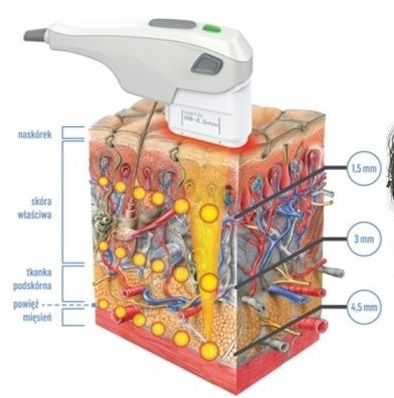 NA PRZEKÓR SIŁĄ GRAWITACJI- spektakularny efekt liftingu widoczny już po pierwszym zabiegu- głębokie warstwy skóry są rozgrzewane do temperatury 60-70oC- efekt zabiegu utrzymuje się nawet do 18 miesięcy- w zależności od zastosowanego kartridża, energia może kumulować się na różnych głębokościach tkanki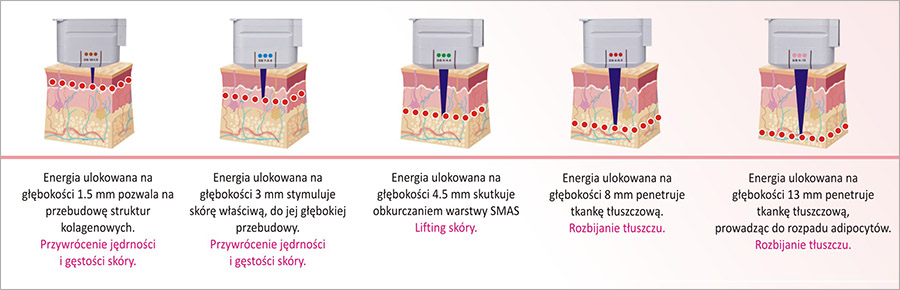 PARAMETRY TECHNICZNEZASTOSOWANIETWARZ:- uniesienie brwi- redukcja zmarszczek - ujędrnienie skóry- poprawa linii żuchwy- redukcja tzw. podwójnego podbródka- konturowanie twarzy- zagęszczenie skóryCIAŁO:- ujędrnienie skóry- redukcja miejscowych złogów tłuszczowych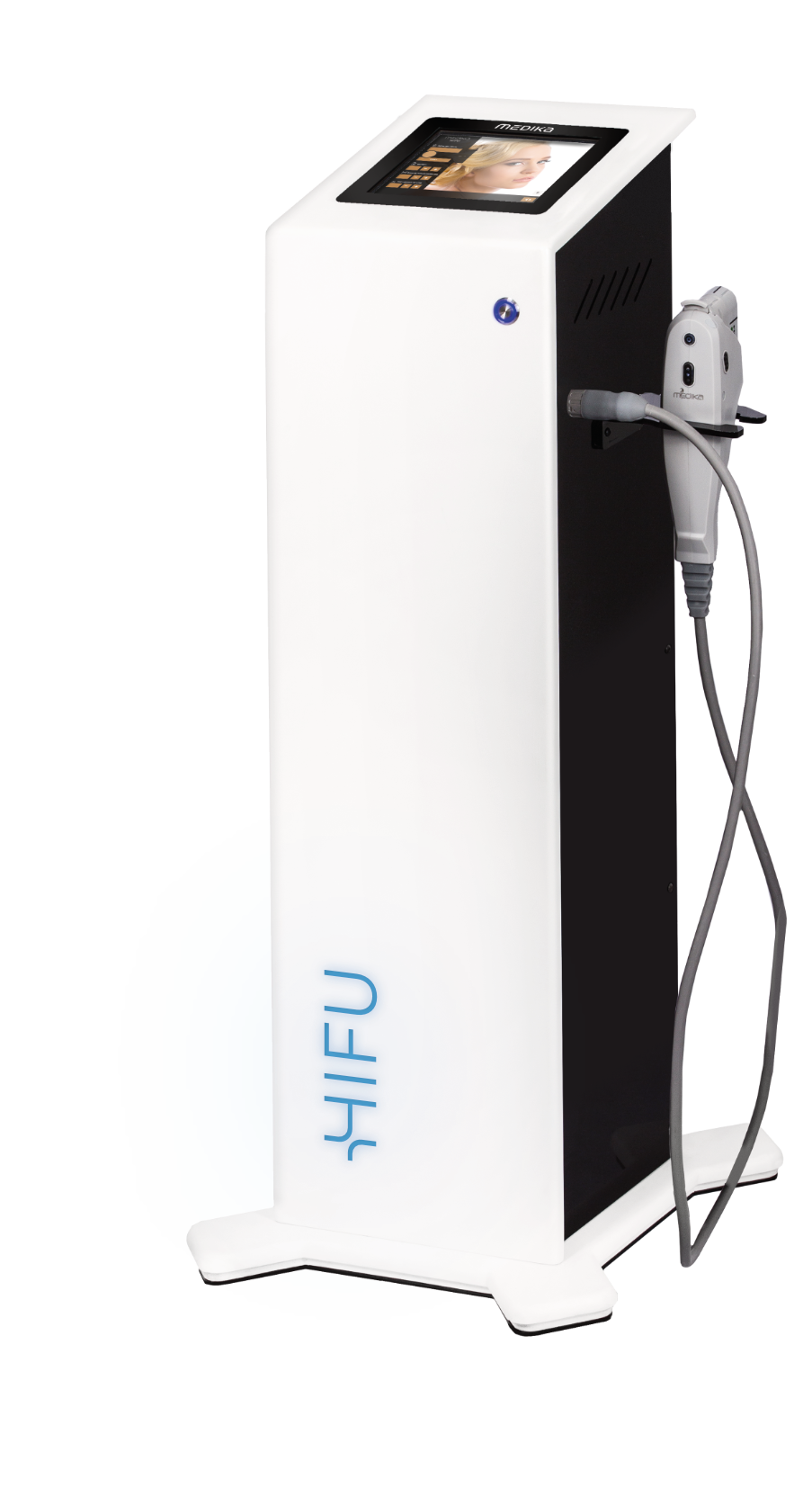 WYMIAR [cm]97x40x40WAGA [kg]20 kgEKRANCiekłokrystaliczny, dotykowy 8”ILOŚĆ GŁOWIC [szt]1 ILOŚĆ KARTRIDŻY [szt]KARTRIDŻE O DŁUGOŚCI
W ZESTAWIE:
1,5mm , 3mm, 4.5 mm, 8 mm, 13mm
MOC WYJŚCIOWA [W]100W4 MHzDŁUGOŚĆ IMPULSULinia zabiegowa - regulowanaod 1 do 25mm (co 1 mm)SYSTEM CHŁODZENIApowietrzeGWARANCJA30 miesięcyZASTOSOWANE SYSTEMYCIS - cartridge identification systemsystem rozpoznawania kartridży